ГОРОДСКОЙ СОВЕТ ДЕПУТАТОВ  МУНИЦИПАЛЬНОГО ОБРАЗОВАНИЯ «ГОРОД НАЗРАНЬ»РЕШЕНИЕ  	№ 16/64-4                                                                                             от  30 декабря 2020 г.О внесении изменений и дополнений в Устав муниципального образования «город Назрань»В соответствии с изменениями, внесенными в Федеральный закон от 06.10.2003г. №131-ФЗ «Об общих принципах организации местного самоуправления в Российской Федерации», Городской совет муниципального образования «Городской округ город Назрань» решил:1. Внести изменения и дополнения в Устав г.Назрань, утвержденный Решением Городского Совета муниципального образования «Городской округ город Назрань» от 24.12.2009г. №5/22-1 зарегистрированный Управлением Минюста России по Республике Ингушетия от 28 декабря 2009 г. №RU063020002009001:1) статью 28 дополнить пунктом 4.1. следующего содержания:-«4.1. Депутату Городского совета муниципального образования «Городской округ город Назрань» для осуществления своих полномочий на непостоянной основе гарантируется сохранение места работы (должности) на период, продолжительность которого устанавливается настоящим Уставом в соответствии с законодательством  Российской Федерации и Республики Ингушетия и не может составлять в совокупности менее двух и более шести рабочих дней в месяц.";2) пункт 8 статьи 37 дополнить следующим абзацем:- «Срок полномочий главы муниципального образования, избранного на эту должность в случае досрочного прекращения полномочий главы муниципального образования, избранного после формирования нового состава представительного органа муниципального образования, не может превышать срока полномочий указанного представительного органа.»;3) пункт 3 статьи 39 изложить в следующей редакции:«3. В случае временного отсутствия главы г. Назрань (командировка, временная нетрудоспособность, отпуск)  его полномочия исполняет лицо, назначаемое им для временного исполнения своих полномочий.».2.  Опубликовать (обнародовать) настоящее Решение «О внесении изменений и дополнений в Устав  муниципального образования  «город Назрань» в средствах массовой информации.3. Контроль за исполнением настоящего Решения возложить на заместителя председателя Городского совета Хамхоева А-Х.И.Глава г. Назрань 	       У.Х. ЕвлоевПредседатель Городского совета                                                    Ю. Д. БогатыревРЕСПУБЛИКА     ИНГУШЕТИЯ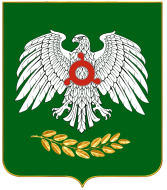     ГIАЛГIАЙ    РЕСПУБЛИКА